《分區到校諮詢服務照片》《簽到與簽退表》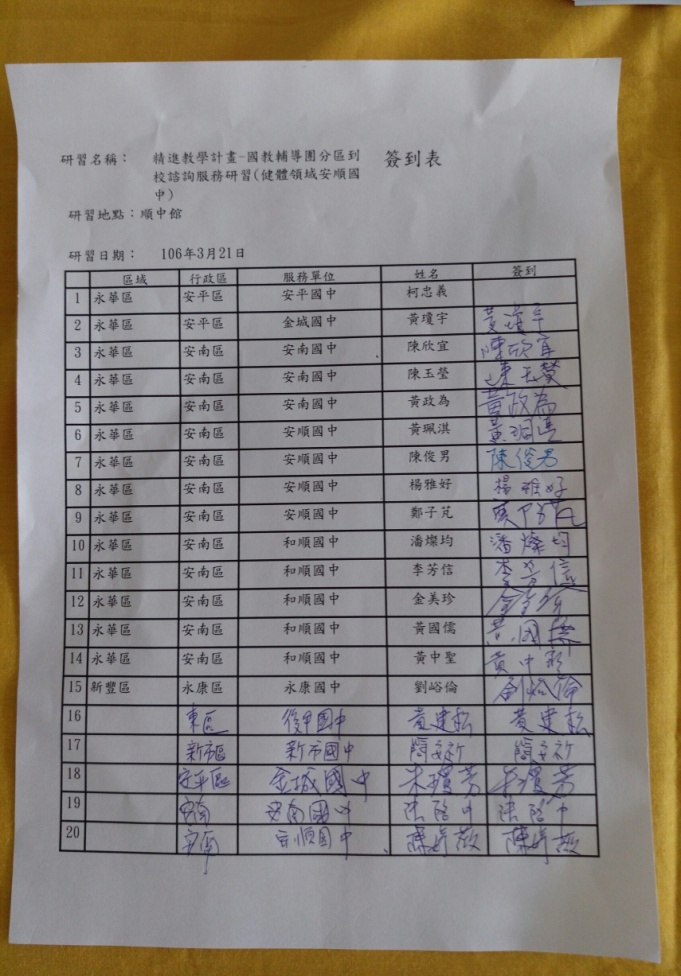 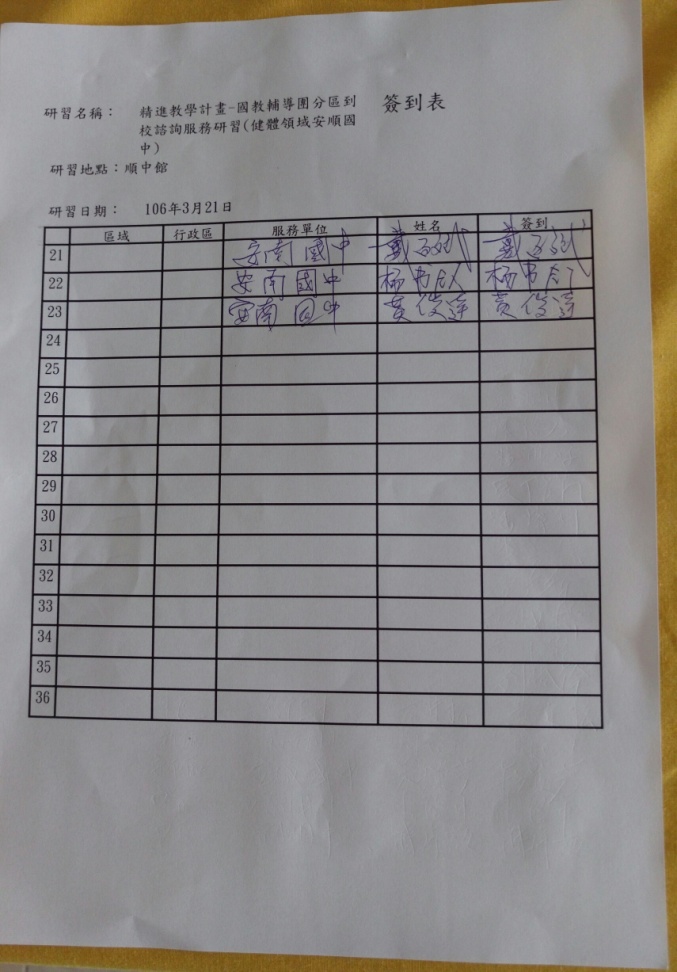 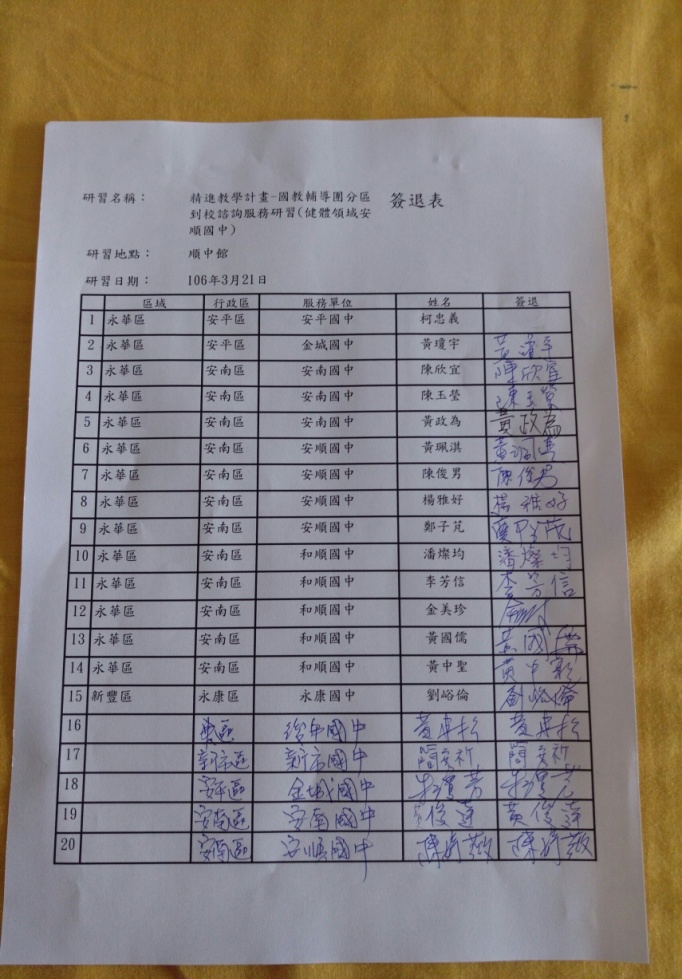 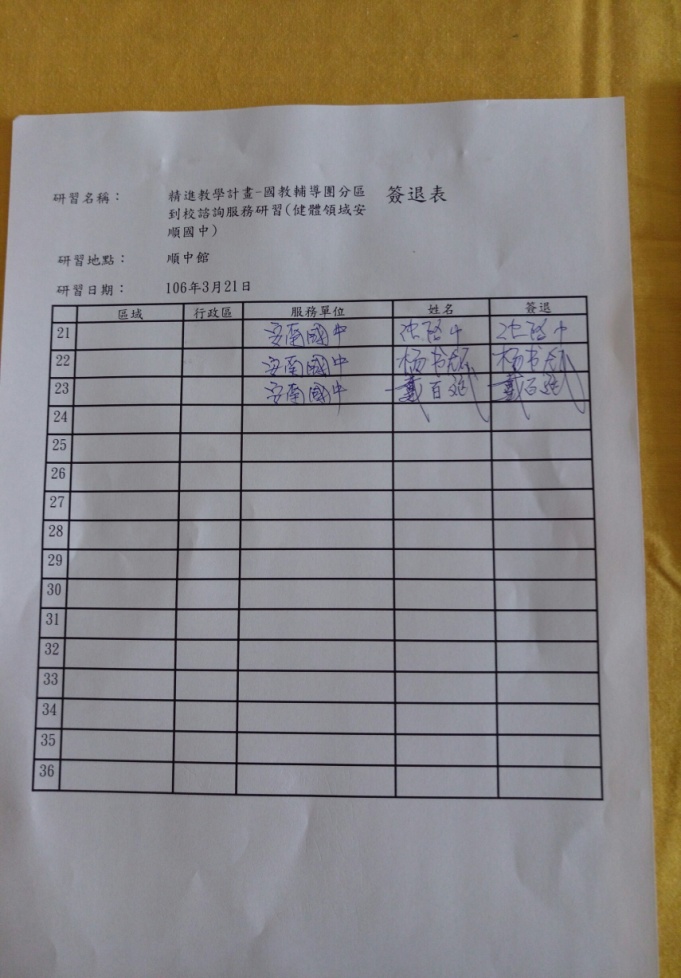 臺南市 105學年度第 2 學期國民教育輔導團健康與體育領域到校諮詢服務記錄臺南市 105學年度第 2 學期國民教育輔導團健康與體育領域到校諮詢服務記錄臺南市 105學年度第 2 學期國民教育輔導團健康與體育領域到校諮詢服務記錄臺南市 105學年度第 2 學期國民教育輔導團健康與體育領域到校諮詢服務記錄服務分區安南區、安平區服務地點臺南市安順國中服務日期105年03月21日(週二)08:30~11:30與會對象/參加人數健康與體育授課教師、配課教師、實習教師/22人紀錄人簡安祈輔導團領隊康晉源服務主題暨宣導內容1.到校服務團員介紹。2.輔導團政策與計畫宣導。3.備課（觀察前會談）。4.授課（公開觀課）。5.議課（學習迷思探討）。6.綜合座談並回應學校各項教學問題。1.到校服務團員介紹。2.輔導團政策與計畫宣導。3.備課（觀察前會談）。4.授課（公開觀課）。5.議課（學習迷思探討）。6.綜合座談並回應學校各項教學問題。1.到校服務團員介紹。2.輔導團政策與計畫宣導。3.備課（觀察前會談）。4.授課（公開觀課）。5.議課（學習迷思探討）。6.綜合座談並回應學校各項教學問題。課程與教學疑難問題解答◎08:30-08:50報到1.簽名及領取觀課紀錄表單。◎08:50-09:10輔導團政策與計畫宣導1.安順國中校長分別致詞。2.朱瓊芳主任報告105學年度輔導團政策與計畫宣導。3.分享「體育教學工廠」與「健康創意教學工坊」平台。◎09:10-10:00備課（觀察前會談）1.健康：永康國中劉峪倫老師／以空氣汙染為例之上課大綱及觀課重點
2.體育：新市國中簡安祈老師／以羽球擊高遠球上課大綱為例之及觀課重點◎10:10-11:00 授課（公開觀課）一、健康：永康國中劉峪倫老師／空氣汙染
1.備課議課主題是-空氣污染2.透過閱讀理解，讓學生了解空污的影響，以分組討論方式，讓學生共同設計出空污健康自主管理檢核表3.讓學生反思減少空污的方式，並舉出具體的實踐行動，最後鼓勵學生持續落實在日常生活。二、體育：新市國中簡安祈老師／羽球擊高遠球1.熱身運動－攻城掠地。2.主要運動－羽球多球練習&積分賽&接力賽。3.綜合活動－討論與分享、老師講評、器材整理。◎11:00-11:30議課（學習迷思探討）教師針對觀課紀錄表進行回饋分享◎08:30-08:50報到1.簽名及領取觀課紀錄表單。◎08:50-09:10輔導團政策與計畫宣導1.安順國中校長分別致詞。2.朱瓊芳主任報告105學年度輔導團政策與計畫宣導。3.分享「體育教學工廠」與「健康創意教學工坊」平台。◎09:10-10:00備課（觀察前會談）1.健康：永康國中劉峪倫老師／以空氣汙染為例之上課大綱及觀課重點
2.體育：新市國中簡安祈老師／以羽球擊高遠球上課大綱為例之及觀課重點◎10:10-11:00 授課（公開觀課）一、健康：永康國中劉峪倫老師／空氣汙染
1.備課議課主題是-空氣污染2.透過閱讀理解，讓學生了解空污的影響，以分組討論方式，讓學生共同設計出空污健康自主管理檢核表3.讓學生反思減少空污的方式，並舉出具體的實踐行動，最後鼓勵學生持續落實在日常生活。二、體育：新市國中簡安祈老師／羽球擊高遠球1.熱身運動－攻城掠地。2.主要運動－羽球多球練習&積分賽&接力賽。3.綜合活動－討論與分享、老師講評、器材整理。◎11:00-11:30議課（學習迷思探討）教師針對觀課紀錄表進行回饋分享◎08:30-08:50報到1.簽名及領取觀課紀錄表單。◎08:50-09:10輔導團政策與計畫宣導1.安順國中校長分別致詞。2.朱瓊芳主任報告105學年度輔導團政策與計畫宣導。3.分享「體育教學工廠」與「健康創意教學工坊」平台。◎09:10-10:00備課（觀察前會談）1.健康：永康國中劉峪倫老師／以空氣汙染為例之上課大綱及觀課重點
2.體育：新市國中簡安祈老師／以羽球擊高遠球上課大綱為例之及觀課重點◎10:10-11:00 授課（公開觀課）一、健康：永康國中劉峪倫老師／空氣汙染
1.備課議課主題是-空氣污染2.透過閱讀理解，讓學生了解空污的影響，以分組討論方式，讓學生共同設計出空污健康自主管理檢核表3.讓學生反思減少空污的方式，並舉出具體的實踐行動，最後鼓勵學生持續落實在日常生活。二、體育：新市國中簡安祈老師／羽球擊高遠球1.熱身運動－攻城掠地。2.主要運動－羽球多球練習&積分賽&接力賽。3.綜合活動－討論與分享、老師講評、器材整理。◎11:00-11:30議課（學習迷思探討）教師針對觀課紀錄表進行回饋分享綜合座談◎11:10-11:30綜合座談朱瓊芳主任感謝各校老師議課內容，於會後請各校的老師們將資料寄給輔導團，以於本學期末集結起來。◎11:10-11:30綜合座談朱瓊芳主任感謝各校老師議課內容，於會後請各校的老師們將資料寄給輔導團，以於本學期末集結起來。◎11:10-11:30綜合座談朱瓊芳主任感謝各校老師議課內容，於會後請各校的老師們將資料寄給輔導團，以於本學期末集結起來。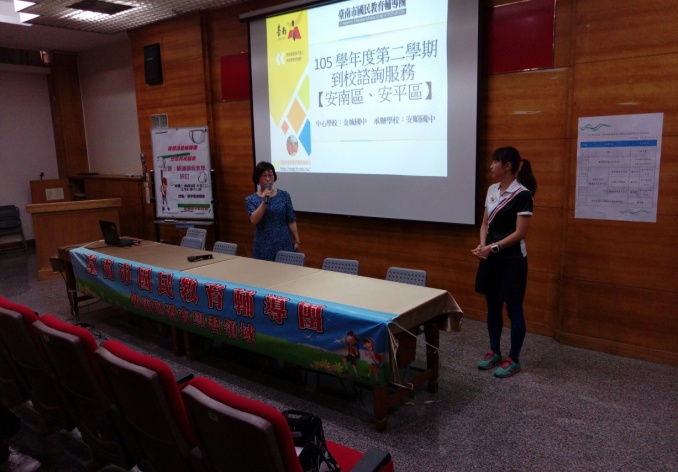 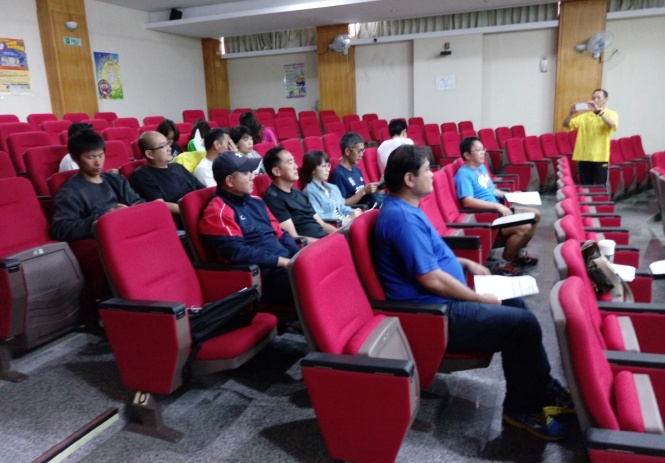 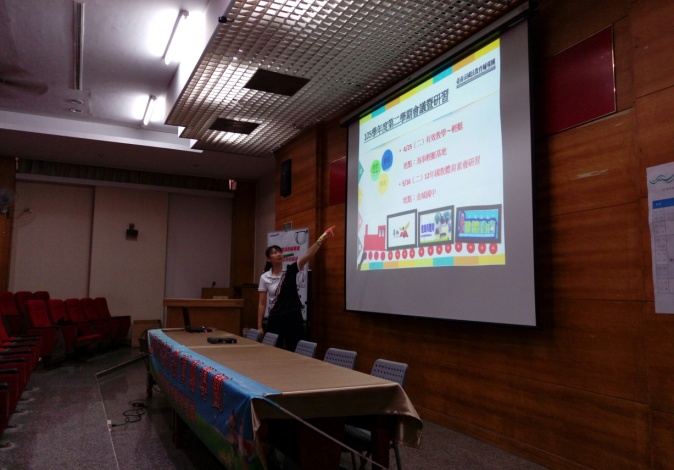 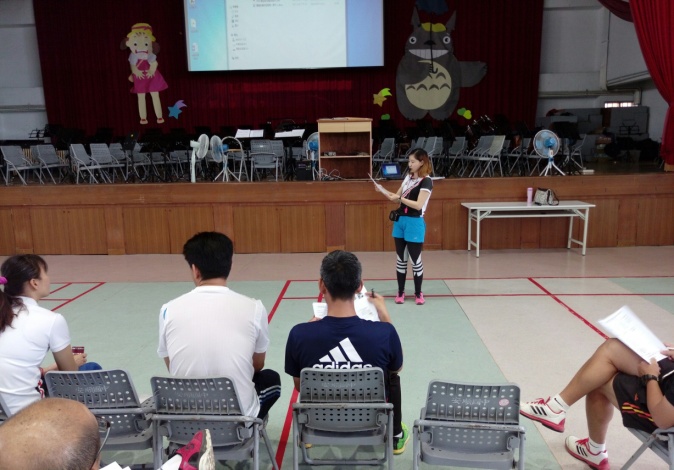 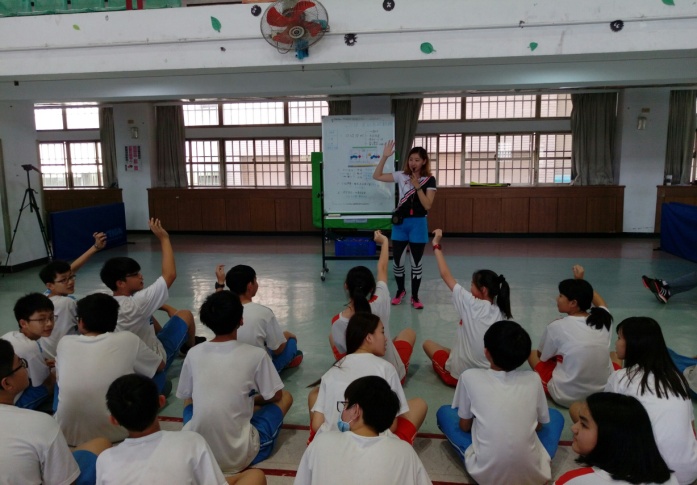 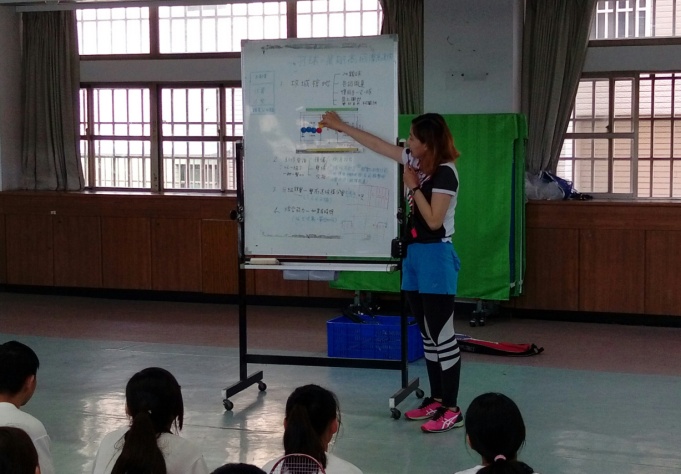 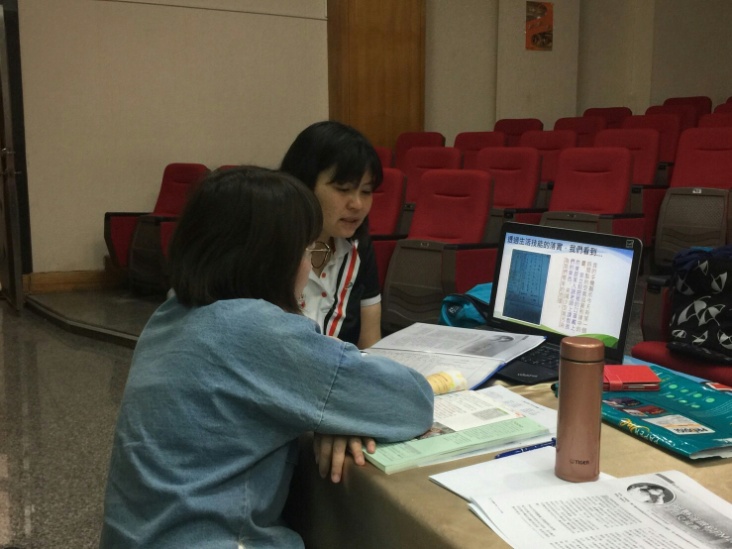 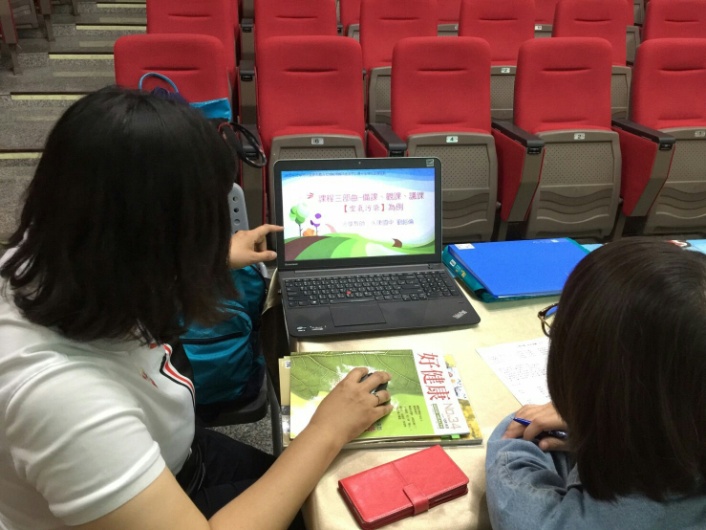 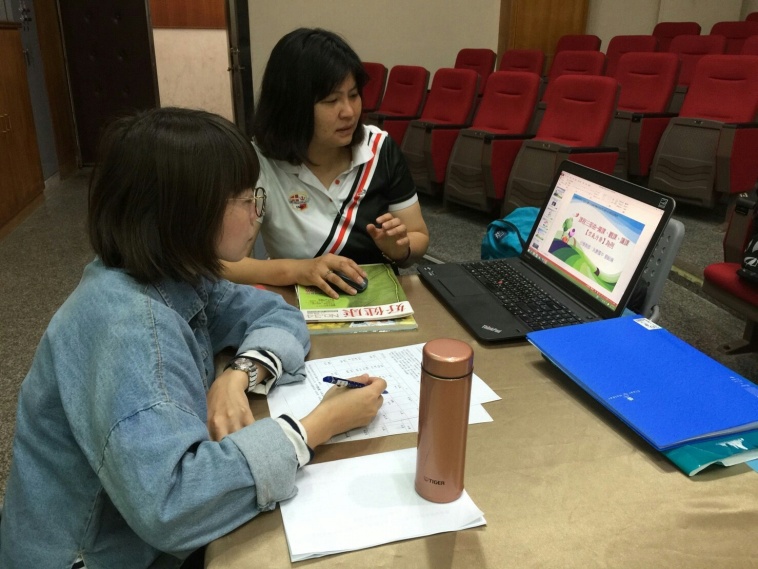 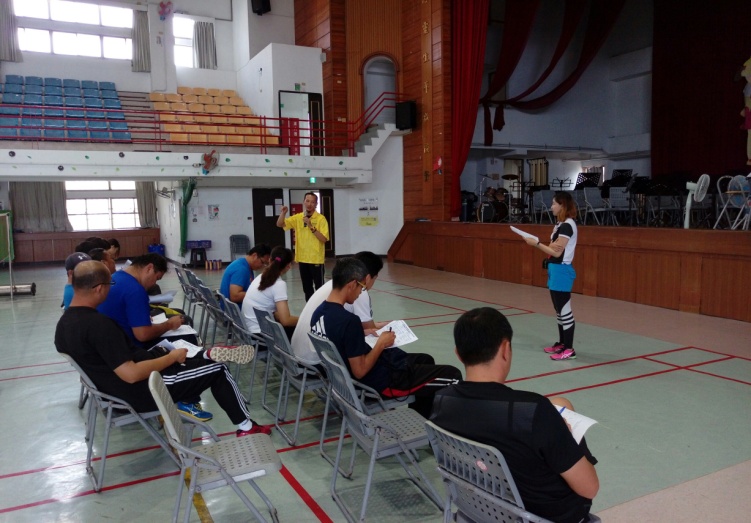 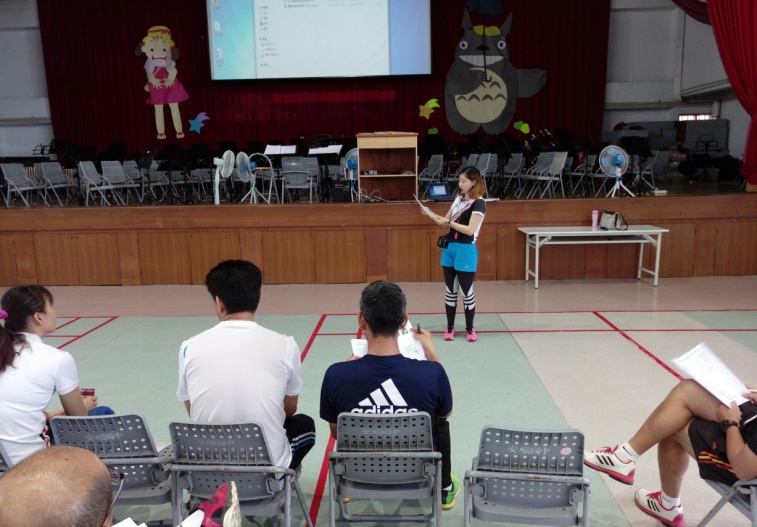 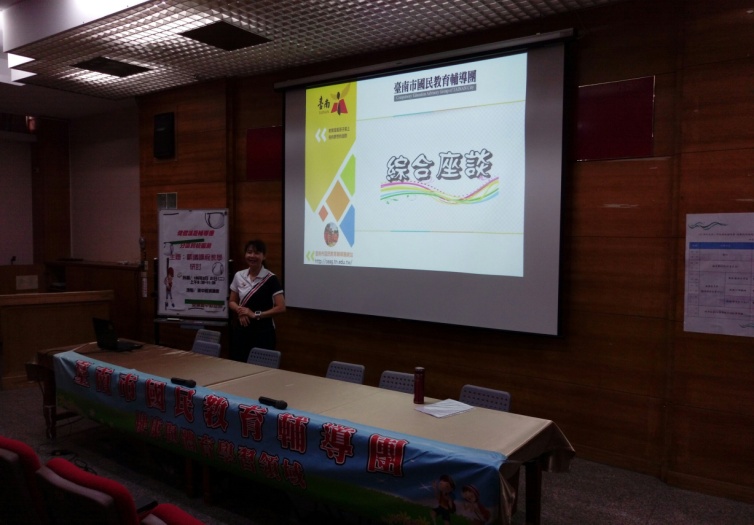 